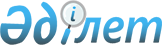 Аудандық маңызы бар жалпы пайдаланымдағы автомобиль жолдары туралы
					
			Күшін жойған
			
			
		
					Павлодар облысы Ертіс аудандық әкімдігінің 2010 жылғы 31 мамырдағы N 190/4 қаулысы. Павлодар облысы Ертіс ауданының Әділет басқармасында 2010 жылғы 28 маусымда N 12-7-104 тіркелген. Күші жойылды - Павлодар облысы Ертіс аудандық әкімдігінің 2016 жылғы 06 маусымдағы № 138/4 қаулысымен      Ескерту. Күші жойылды - Павлодар облысы Ертіс аудандық әкімдігінің 06.06.2016 № 138/4 қаулысымен.

      Қазақстан Республикасының 2001 жылғы 23 қаңтардағы "Қазақстан Республикасындағы жергілікті мемлекеттік басқару және өзін–өзі басқару туралы" Заңының 31–бабына, Қазақстан Республикасының 2001 жылғы 17 шілдедегі "Автомобиль жолдары туралы" Заңы 3 бабының 7 тармағына, Павлодар облыс әкімдігінің 2010 жылдың 12 ақпандағы N 20/2 "Облыстық маңызы бар жалпы пайдаланымдағы автомобиль жолдары туралы" қаулысының 2 тармағына сәйкес, аудандық маңызы бар жалпы пайдаланымдағы автомобиль жолдарын пайдалану және жөндеуді қамтамасыз ету мақсатында, аудан әкімдігі ҚАУЛЫ ЕТЕДІ:

      1. Аудандық маңызы бар жалпы пайдаланымдағы автомобиль жолдарының тізбелері, қосымшаға сәйкес бекітілсін.

      2. Аудандық маңызы бар жалпы пайдаланымдағы және ауылдық елді мекендерге кіретін автомобиль жолдарының баланс ұстаушысы және басқаратын өкілетті орган ретінде, және де аталған жолдардың құрылыс, қалпына келтіру, жөндеу, қамтамасыз ету, көгалдандыру, жер бөлуді рәсімдеу, жоба жұмыстары және жобаны сараптамалау жұмыстарының мемлекеттік тапсырыс беру бағдарламасының әкімдігі ретінде, "Ертіс ауданының тұрғын-үй коммуналдық шаруашылығы, жолаушылар көлігі және автомобиль жолдары бөлімі" мемлекеттік мекемесі анықталсын.

      3. Ертіс ауданы әкімдігінің 2005 жылғы 7 шілдедегі "Жекеленген мүліктің баланс ұстаушысын анықтау туралы" N 250/5 қаулысының 1, 2 тармақтары және N 1 қосымшасы алынып тасталсын, аудан әкімдігінің 2010 жылғы 22 сәуірдегі N 125/3 "Аудандық маңызы бар жалпы пайдаланымдағы автомобиль жолдары туралы" қаулысының күші жойылсын.

      4. Осы қаулы ресми түрде жарияланғаннан кейін күнтізбелік он күннен кейін күшіне енеді.

      5. Осы қаулының орындалуын бақылау аудан әкімінің орынбасары А.Ғ. Сәрсембаевқа жүктелсін.

 Аудандық маңызы бар жалпы пайдаланымдағы
автомобиль жолдарының ТІЗБЕСІ
					© 2012. Қазақстан Республикасы Әділет министрлігінің «Қазақстан Республикасының Заңнама және құқықтық ақпарат институты» ШЖҚ РМК
				
      Аудан әкімі

В. Левченко

      Келісілді:

      Павлодар облысының жолаушылар

      көлігі және автомобиль жолдары

      басқармасы бастығы

А. Әбдіқалықов

      2010 жыл мамыр 28
Аудан әкімдігінің
2010 жыл 31 маусым
N 190/4 қаулысымен
бекітілдіN

Автожолдардың және еді мекендерге кіретін автожолдардың атаулары

Жалпы ұзындығы (км)

Соның ішінде жол қабаттарының түрлері (км)

Соның ішінде жол қабаттарының түрлері (км)

Соның ішінде жол қабаттарының түрлері (км)

Құбырлар

Құбырлар

N

Автожолдардың және еді мекендерге кіретін автожолдардың атаулары

Жалпы ұзындығы (км)

қара қыйыршық тас

ақ шоссе

топырақ. проф

дана

қ/м

1

2

3

4

5

6

7

8

1

Байзақов – Майқоңыр, км 0-45,1

45,1

45,1

4

51

2

Панфилово – Косағаш, км 0-17,8

17,8

17,8

3

Голубова – Қызылқақ, км 0-42

42

42

4

56

4

Байзақов – Шұбарат, км 0-19 

19

19

5

Майқоңыр – Бескепе, км 0-22 

22

22

6

Сладководск – Қызылағаш, км 0-22

22

22

7

Кірме жол Қарақұдық аул, км 0-6

6

6

8

Кірме жол Қараөткел аул, км 0-1,9

1,9

1,9

9

Кірме жол Ынтымақ аул, км 0-1,6

1,6

1,6

10

Кірме жол Кеңес аул, км 0-2

2

2

11

Кірме жол Қызылжар аул, км 0-1,6

1,6

1,6

12

Кірме жол Тоғызақ аул, км 0-4

4

4

13

Кірме жол Луговой аул, км 0-1,5

1,5

1,5

14

Кірме жол Ақбетей аул, км 0-2

2,0

2,0

15

Кірме жол Байзақов аул, км 0-1,2

1,2

1,2

16

Кірме жол Қостомар аул, км 0-0,3

0,3

0,3

17

Кірме жол Үлгілі аул, км 0-1,5

1,5

1,5

18

Кірме жол Северный аул, м 0-1,7

1,7

1,7

19

Кірме жол Қараағаш аул, км 0-3

3,0

3,0

20

Кірме жол Төбелес аул, км 0-6

6,0

6,0

21

Кірме жол Панфилов аул, км 0-1,5

1,5

1,5

22

Кірме жол Ұзынсу аул, км 0-1,2

1,2

1,2

23

Кірме жол Бескепе аул, км 0-2

2,0

2,0

24

Кірме жол Ағашорын аул, км 0-2,1

2,1

2,1

25

Кірме жол Ленин аул, км 0-1,7

1,7

1,7

26

Кірме жол Амангелді аул, км 0-12,2

12,2

12,2

3

34

27

Кірме жол Тоқта аул, км 0-7 

7

6,9

0,1

2

31

28

Кірме жол Қоскөл аул, км 0-6

6

6

2

20

29

Кірме жол Сладководск аул, км 0-9

9

9

2

32

30

Кірме жол Бұланбай аул, км 0-2,3

2,3

2,3

Барлығы

247,2

24,5

142,5

80,2

17

224

